St Thomas More Catholic School & Sixth Form College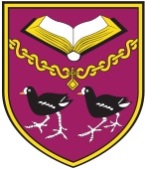 Greenmoor Road, Nuneaton, Warwickshire, CV10 7EXTel: 02476 642400PERSON SPECIFICATIONPost: Mathematics teacherCRITERIAESSENTIALDESIRABLEEDUCATION/TRAININGDegree or equivalent in Mathematics.PGCE or Qualified Teacher StatusQualified to teach in the UKRight to work in the UKCAREER EXPERIENCEExperience of monitoring student progress and outcomes.Liaise effectively with parents/carersBe aware of the differing needs of all students within lessons Experience of teaching Mathematics up to and including ‘A’ level either on teaching practice or as qualified teacher.Experience of being a form tutor and being part of a year groupProven track record of improving results at either Key Stage 3 or Key Stage 4SKILLS AND ABILITIESMaintain a working knowledge of teachers’ professional duties as set out in the Teachers Standards.Exemplary classroom practiceExcellent subject knowledgeEffective behaviour managementGood understanding of the use of data to raise attainment and achievementVery good time management skillsAbility to track student progress and, if required, signpost necessary interventions.Maintain a working knowledge of teachers’ professional duties as set out in the Teachers Standards.Exemplary classroom practiceExcellent subject knowledgeEffective behaviour managementGood understanding of the use of data to raise attainment and achievementVery good time management skillsAbility to track student progress and, if required, signpost necessary interventions.PERSONALITYA commitment and professional approach towards teaching.Good communication, planning and organisational skillsHighly motivated with energy.Enthusiastic and caring.High personal and moral standards reflecting Catholic beliefs.Good sense of humour.Be a role model to students through professional conduct and personal presentationA commitment and professional approach towards teaching.Good communication, planning and organisational skillsHighly motivated with energy.Enthusiastic and caring.High personal and moral standards reflecting Catholic beliefs.Good sense of humour.Be a role model to students through professional conduct and personal presentationSAFEGUARDINGThe post is subject to an enhanced DBS disclosure.  The post holder must be committed to safeguarding the welfare of children and young people.Value and respect the views and needs of children and young people.The post is subject to an enhanced DBS disclosure.  The post holder must be committed to safeguarding the welfare of children and young people.Value and respect the views and needs of children and young people.